ЧЕРКАСЬКА ОБЛАСНА РАДАГОЛОВАР О З П О Р Я Д Ж Е Н Н Я07.03.2024                                                                                       № 62-рПро призначення виконуючим обов’язки начальника ФЕДОРЕНКА М. А.Відповідно до статті 55 Закону України «Про місцеве самоврядування
в Україні», підпункту 3 пункту 3 рішення обласної ради від 16.12.2016 
№ 10-18/VIІ «Про управління суб’єктами та об’єктами спільної власності територіальних громад сіл, селищ, міст Черкаської області» (зі змінами), 
враховуючи заяву Федоренка М. А. від 07.03.2024: 1. ПРИЗНАЧИТИ ФЕДОРЕНКА Максима Андрійовича виконуючим обов’язки начальника комунальної установи «Черкаське обласне бюро судово-медичної експертизи» (далі – установа), з 12.03.2024, на строк до видання розпорядження голови обласної ради про звільнення його від виконання обов’язків начальника установи.2. УСТАНОВИТИ Федоренку М. А. посадовий оклад згідно з штатним розписом.3. Контроль за виконанням розпорядження покласти на управління юридичного забезпечення та роботи з персоналом виконавчого апарату обласної ради.Голова							                Анатолій ПІДГОРНИЙ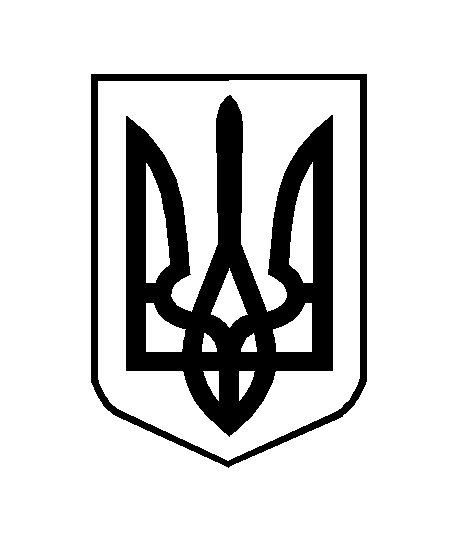 